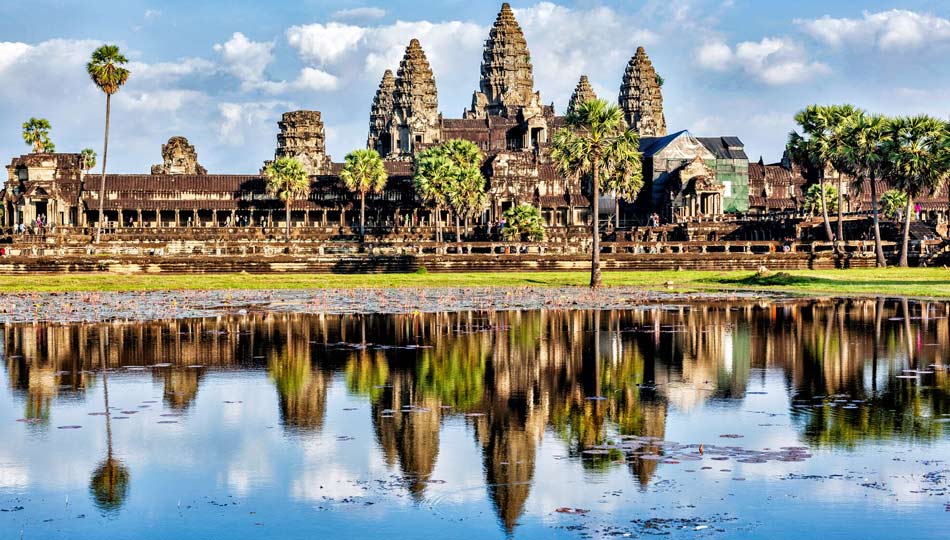 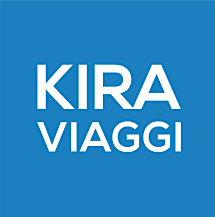 Laos e Cambogia11 GIORNI / 8 NOTTIQuotazione in camera doppia €2070LA QUOTA COMPRENDEVoli Internazionali in classe economica da Roma e Milano,  tasse aeroportuali incluse nella misura di € 80.48 da Roma e di € 65.79 da Milano , Un volo Interno da Luang Prabang a Siem Reap, tutti i trasferimenti, visite ed ingressi come previste nel programma, guide locali in lingua italiana durante il tour, 8 pernottamenti in camera doppia negli hotel indicati in categoria standard, in pensione completa a partire dal pranzo del giorno 2° sino al pranzo dell’ultimo giorno, trasferimenti privati in bus, Accompagnatore Kira Viaggi dall’Italia, assicurazione medico bagaglioLA QUOTA NON COMPRENDEEventuali adeguamenti tasse aeroportuali, YQ e tassi di cambio che verranno comunicati da 20 a 30 giorni prima della partenza come previsto dal contratto di vendita dei pacchetti turistici (D. Lgs 206/2005), tasse locali, early check-in e late check-out, pasti e bevande non indicati, Visto per il Laos (36 USD/persona), Visto per la Cambogia (30 USD/persona),Assicurazione annullamento facoltativa “Parti Sicuro” 5%, tutto quanto non specificato alla voce “la quota comprende ", mance per la guidaSUPPLEMENTI E RIDUZIONI Supplemento singola € 370, I VOSTRI HOTELLUANG PRABANG The Grand Luang Prabang 4 *o similareSIEM REAP: Sakmut Boutique resort 4 * o similarePHNOM PENH: G Mekong hotel 4 *o similareCAMBIO: 1 euro = 1,10 USD cambio al 14/10/2019 come da vs. richiestaITINERARIO1° giorno 11/03: ITALIA – LUANG PRABANGIncontro in aeroporto con il vostro accompagnatore/assistente aeroportuale Kira Viaggi per il check-in ed il disbrigo delle formalità doganali. Partenza alla volta dI Luang Prabang  con il vostro volo Singapore Airlines via Singapore.2° giorno 12/03: LUANG PRABANGAl vostro atterraggio all’aeroporto di Luang Prabang con volo incontrerete la vostra guida locale che vi attende per condurvi presso il vostro hotel. (camere disponibili dalle ore 14:00).
La città di Luang Prabang è una delle città più belle del Sud-Est asiatico, con la sua posizione perfetta nel punto d'incontro dei fiumi Mekong e Nam Khan. La vostra scoperta di Luang Prabang vi porterà nei suoi siti più emblematici e culturalmente ricchi. Nel pomeriggio partenza per la visita del Wat Vison , il tempio più antico della città, si distingue dagli altri grazie a That Makmo, uno stupa di pietra che rappresenta un fiore di loto. Alla fine delle visite rientro per la cena in ristorante. Pernottamento in hotel.3° giorno 13/03: LUANG PRABAngPrima colazione. Visita del Wat Mai e del Museo nazionale che espone una bella collezione di reperti che riflettono la ricchezza della cultura laotiana, dal tempo dei primi re fino all’ultimo sovrano. In seguito, partenza per le Cascate di Kuang Sy, le cui acque accarezzano le formazioni calcaree creando delle bellissime piscine azzurre dove è possibile fare il bagno. Una piacevole passeggiata nella giungla circostante. Pranzo in ristorante. Al ritorno, sosta per visitare il villaggio Ban Sing. Cena in ristorante. Pernottamento.4° giorno 14/03: LUANG PRABANG – PAK OU – LUNAG PRABANGPer i mattinieri, sarà possibile assistere alla cerimonia giornaliera dei monaci vestiti di arancione che camminano a piedi nudi per le strada principale della città raccogliendo l’elemosina dai residenti di Luang Prabang.  Visita del mercato mattutino prima di rientrare in albergo per la prima colazione. Escursione controcorrente sul fiume Mekong verso le grotte di Pak Ou, riempite da migliaia di statue di budda di tutte le forme e dimensioni. Lungo il tragitto, sosta al villaggio di Ban Xanghai dove si produce una grappa locale. Pranzo in ristorante locale. Nel pomeriggio, visita della città di Luang Prabang: tra le altre bellezze scopriremo Wat Sene ed il tempio di Wat Xieng Thong con il caratteristico tetto ricurvo, caratteristico dell’architettura laotiana. Cena e Pernottamento in albergo.5° giorno 15/03: Luang Prabang – SiemreapLa mattina, visita di un importante centro di produzione della seta con l'obiettivo di far rivivere le produzioni di seta laotiane. Successivamente trasferimento in aeroporto e volo per Siemreap. Sistemazione nelle camere riservate e tempo libero per scoprire il paese. Cena e pernottamento in albergo. 6° giorno 16/03: SiemreapPrima colazione. Inizio della scoperta dei templi d’Angkor. Partenza per visitare il complesso di Rolous, situato a circa 15 km dalla cittadina,in direzione sud-est. I templi di Prae Ko, Bakong e Lolei sono i principali ed i primi ad essere stati edificati nella zona nel IX secolo, rappresentano l’anello di congiunzione tra il regno del Chenla, la cui capitale e’ rappresentata da quel che resta di Sambor Preikuk, ed il nuovo regno di Angkor, segnando l’inizio del culmine della potenza e dell’arte Khmer. Pranzo in ristorante. Nel pomeriggio, visiterete il famoso tempio di Angkor Wat, riconosciuto Patrimonio mondiale dell’Umanità dal 1992 grazie alla sua eccezionale architettura. Il tempio è costruito in onore di Vishnu, uno sei santi supremi dell’Induismo. Poi visita al mercato locale. Cena in ristorante. Pernottamento in hotel.7° giorno 17/03: SiemreapLa mattina, partenza in tuk-tuk  per il Nord di Angkor. Comincerete con la visita al Tempio di Preah Khan, costruito da Jayavarman VII nel 1191 in onore di suo padre, Dio risparmiatore del Buddismo Mayahanista. Il tempio era in origine una vera e propria città e un luogo dedicato agli studi buddisti. Appartenente alla stessa epoca, Neak Pean, chiamato anche “Nagas intrecciato”, è l’unica isola-tempio di Angkor: si dice che rappresenti simbolicamente Anavatapta, il lago sacro e mitico dell’Himalaya, venerato in India per le proprietà curative delle sue acque. Il grande bacino centrale è collegato a 4 altri bacini più piccoli che rappresentano i quattro grandi fiumi della terra e i quattro punti cardinali. Ciascuno di loro possiede un "gargoyle" (figura animalesca): il leone, il cavallo, l'elefante e l'uomo. Proseguimento della visita di Angkor e partenza per raggiungere i due bellissimi templi di Thommanon e Chau Say Tevoda del XII secolo, costruiti sotto il regno di Suryavarman II: qui troverete sculture in onore di Shiva e Vishnu oltre a devatas di una grazia eccezionale (in particolare a Chau Say Tevoda). Pranzo in ristorante. Nel pomeriggio, visita di Angkor Thom (grande città, un tempo capitale del regno di Jayavarman VII) cominciando con la barriera Sud e il famoso tempio di Bayon del XII e XIII secolo, dedicato al buddismo. Il tempio – considerato una riproduzione del Monte Meru sacro agli induisti - è composto da circa 54 torri quadrangolari raffiguranti 216 visi del Dio Avalokitesvara. Continuerete con la visita alla Terrazza degli elefanti - un’area di 350 metri a lato dell’imponente Piazza Reale, in passato luogo deputato alle cerimonie pubbliche – per finire con la Terrazza del re Lebbroso: costruita nel XII secolo, deve il suo nome al ritrovamento di una statua che ricordava l’immagine di un malato di lebbra. A seguire, è prevista una sosta al vecchio monastero di Ta Prohm, dove giganteschi alberi secolari hanno messo le radici nelle pietre sovrastando le costruzioni circostanti. Oltre a questa imponente vegetazione, avrete modo di vedere delle splendide devatas – divinità femminili - scolpite nella roccia e vi troverete immersi nell'atmosfera tipica che permeava i templi costruiti sotto il regno di Jayavarman VII. Cena e Pernottamento.8° giorno 18/03: Siem Reap – Tonle Sap - Phnom PenhPartenza in pullman per Phnom Penh, lungo il percorso che costeggia ad oriente il grande Lago Tonle Sap. Faremo una gita in barca per scoprire la vita nel villaggio galleggiante di Kompong Khleang ammirando i paesaggi rurali.  Arriva a Phnom Penh in fine della giornata. Pranzo in ristorante. Cena e pernottamento in albergo. Pernottamento.9° giorno 19/03: Phnom PenhGiornata dedicata alla visita di Phnom Penh, capitale della Cambogia: Palazzo Reale, costruito nel 1866 dal Re Norodom e sede della Pagoda d'Argento, così chiamata perché il suo piano è composto da 5.000 piastrelle d'argento. Visiteremo poi il Museo Archeologico, contenente capolavori statuari di bronzo ed arenaria che celebrano la grandezza della antiche dinastie Khmer; Wat Phnom, una delle pagode pìu importanti di Phnom Penh. Pranzo in ristorante. Nel pomeriggio, visita al Museo del Genocidio di Tuol Sleng, una vecchia scuola secondaria trasformata in un centro di detenzione e tortura sotto i khmer rossi. Cena in ristorante. Pernottamento.10° giorno 20/03: Phnom Penh – ITALIA (Koh Dach)Colazione in albergo e partenza per un  tour  in barca sul fiume Mekong all'isola di Koh Dach. Un giro in bici locale per esplorare il villaggio e l'isola. L'isola è famosa come un importante centro di tessitura della seta. La produzione artigianale è una delle attrazioni più famose per i turisti. Ritorno a Phnom Penh. Pranzo in ristorante. Trasferimento all'aeroporto per prendere il volo di rientro in Italia con scalo a Singapore.11° giorno 21/03: ITALIAArrivo in Italia e fine dei servizi.IL PROGRAMMA, GLI HOTEL ED I PASTI POTREBBERO SUBIRE VARIAZIONI DI ORDINE TECNICO-PRATICO SENZA CHE CAMBI IL CONTENUTO DEL VIAGGIO.DOCUMENTAZIONE NECESSARIA ALL’INGRESSO IN VIETNAM Passaporto: per l’ingresso in Vietnam è necessario disporre di un passaporto con validità residua di almeno 6 mesi. Per le eventuali modifiche relative alla validità residua richiesta del passaporto si consiglia di informarsi preventivamente presso l’Ambasciata vietnamita a Roma o il Consolato Onorario vietnamita a Torino (competente solo per la Regione Piemonte) o presso il proprio agente di viaggio.
Viaggi all’estero dei minori: si prega di consultare l’Approfondimento “Documenti di viaggio-documenti per viaggi all’estero di minori”.
Visto d’ingresso: non necessario per soggiorni fino a 15 giorni e ingresso singolo, fino al 30 giugno 2021.
Il 17 maggio 2018, infatti, è stato esteso il provvedimento governativo, già in vigore dal 1 luglio 2015 e rinnovato nel 2016 e nel 2017, che prevede l’esenzione unilaterale dall’obbligo del visto d’ingresso in Vietnam, senza distinzione per tipologia di passaporto o motivo della visita, limitatamente alla fattispecie di un ingresso singolo della durata massima di 15 giorni.
Il visitatore che, a seguito di questo primo ingresso, volesse tornare in Vietnam, potrà farlo:
- solo dopo che siano decorsi almeno 30 giorni, per un secondo ingresso alle stesse condizioni (ingresso singolo della durata massima di 15 giorni), senza obbligo di chiedere il visto.
- con l’obbligo di acquisire il visto, nel caso in cui il visitatore intenda far rientro in Vietnam prima che siano decorsi i 30 giorni dal precedente ingresso in esenzione.
L’acquisizione del visto d’ingresso rimane necessaria per soggiorni con ingresso singolo superiore ai 15 giorni o per soggiorni con ingresso multiplo. Il visto può essere richiesto:
1) presso l’Ambasciata del Vietnam in Italia;
2) collegandosi al sito https://immigration.gov.vn ed espletando la procedura di emissione del visto online, in base ad una nuova sperimentazione in vigore fino al 1 febbraio 2021 e valida per soggiorni compresi fra 16 e 30 giorni (per soggiorni superiori ai 30 giorni e’ possibile ricorrere solo alle procedure di cui al punto 1 o al punto 3);
3) all’arrivo in aeroporto (c.d. “visa on arrival”), con un costo aggiuntivo per il servizio, esclusivamente a condizione che: nel Paese di provenienza non vi sia una Ambasciata vietnamita; per ingressi di emergenza, dovuti a ragioni umanitarie e missioni tecniche; il visto sia richiesto da un’Agenzia di viaggio vietnamita accreditata presso le Autorità locali, con una speciale procedura (a pagamento) che puo’ richiedere un paio di giorni.
Nel caso del visa on arrival il visitatore dovrà presentarsi all’apposito sportello presso gli aeroporti internazionali munito di fotografie formato tessera e di copia dell’autorizzazione alla concessione del visto rilasciata dal Dipartimento Immigrazione del Ministero della Pubblica Sicurezza del Vietnam. Tale documento dovrà essere inoltrato via fax o via e-mail ai visitatori dall’agenzia turistica di appoggio vietnamita prima della data di partenza. In assenza di tale documentazione la compagnia aerea prescelta potrebbe rifiutare l’imbarco.
Si segnala, inoltre, che all’arrivo nel Paese al visitatore (indipendentemente dalla tipologia di visto e di passaporto) potrebbe essere richiesto di compilare un formulario doganale (Arrival/Departure Card) ed uno sanitario, da esibire alle Autorità di polizia al momento dell’ingresso in Vietnam, da conservare durante il soggiorno e da presentare al momento della partenza dal Vietnam.
Se si prevede di rimanere per un ulteriore periodo rispetto alla scadenza del visto, occorrerà richiedere, mediante agenzia e con adeguato anticipo, l’estensione del visto stesso. Non sarà altrimenti possibile uscire dal Paese e si sarà soggetti al pagamento di una sanzione amministrativa.
Si attira anche l’attenzione su una fattispecie sempre piu’ frequente che puo’ causare spiacevoli inconvenienti, cioe’ quella di connazionali che, dopo aver trascorso alcuni giorni in Vietnam in esenzione di visto, si recano per brevi soggiorni in Laos o Cambogia e intendono poi entrare nuovamente in Vietnam senza visto per prendere il volo di rientro in Italia. A tale proposito e’ quindi utile ribadire che l’esenzione dal visto per soggiorni massimi di 15 giorni e’ valida per un ingresso singolo e che non e’ consentito uscire dal Paese e rientrare senza visto a meno che non siano trascorsi 30 giorni. Altrimenti, i connazionali che intendano seguire tali itinerari dovranno necessariamente munirsi di visto per il secondo ingresso in Vietnam.
Si segnala, infine, che, ai sensi della vigente normativa vietnamita, l’isola di Phu Quoc gode di un particolare status di autonomia amministrativa ed ha facolta’ di applicare un regime di visti in parte differente da quello nazionale. Per questo motivo, ad ogni cittadino straniero che giunga dall’estero direttamente sull’isola le Autorita’ di immigrazione apporranno un timbro che consente la sola permanenza sull’isola fino a 30 giorni senza necessita’ di visto. Tale tipologia di trattamento inibisce tuttavia la possibilita’ per i cittadini italiani di recarsi da Phu Quoc in altre parti del Vietnam continentale usufruendo dell’esenzione standard dal visto per i 15 giorni. In questa circostanza, infatti, diviene obbligatorio richiedere formalmente un visto di ingresso nel Vietnam continentale.
Pertanto, coloro che giungono dall’estero direttamente a Phu Quoc e intendano poi visitare altre parti del Paese sono invitati a dichiarare immediatamente alle Autorita’ di immigrazione dell’Aeroporto di Phu Quoc (se necessario, esibendo successive prenotazioni aeree o alberghiere) che la durata complessiva del loro soggiorno nel Paese sarà di massimo 15 giorni, affinche’ queste ultime appongano sul passaporto un apposito timbro (di esenzione da visto fino a 15 giorni) che consentirà di viaggiare anche nel Vietnam continentale.In caso di furto o smarrimento del passaporto: vedere “Avvertenze” sotto indicate alla sezione SICUREZZA.Formalità valutarie e doganali: all’arrivo in Vietnam, ai viaggiatori potrebbe essere richiesto di compilare una dichiarazione doganale su un apposito modulo, consegnato prima dell’arrivo in aeroporto o disponibile ai posti di frontiera. Una volta vistata e timbrata, tale dichiarazione dovrà essere conservata sino al momento dell’uscita del Paese, quando dovrà essere riconsegnata alle Autorità doganali. Somme di denaro contante superiori a 7000 USD vanno dichiarate. E' necessario dichiarare all’arrivo anche l'eventuale possesso di metalli preziosi, gioielli, macchine fotografiche e apparecchiature elettroniche. Il bagaglio può essere ispezionato senza preavviso e senza autorizzazione. Le autorità doganali, ai sensi della vigente normativa locale, possono procedere al sequestro di documenti, cassette audio e video, compact disc, dvd e libri ritenuti di carattere politico, religioso o pornografico. In quest’ultimo caso può anche essere applicata una cospicua sanzione pecuniaria.
La legge vietnamita pone restrizioni all’esportazione di antichità e gli oggetti acquistati possono essere oggetto di sequestro al momento della partenza. Per tali tipologie di beni occorre richiedere un’apposita autorizzazione al Ministero della Cultura vietnamita. E’ vietata l’importazione di qualsiasi tipo di arma o parte di essa e di relative munizioni.DOCUMENTAZIONE NECESSARIA ALL’INGRESSO IN LAOSPassaporto: necessario, con validità residua di almeno 6 mesi dalla data di ingresso nel Paese. Non portare con se` il passaporto e` considerato illegale; in caso di mancata esibizione se richiesti, le multe possono essere elevate.Viaggi all’estero dei minori: si prega di consultare l’Approfondimento “Documenti di viaggio - documenti per viaggi all’estero di minori” sulla home page di questo sito.Visto d’ingresso: necessario anche per turismo, da richiedersi presso le Rappresentanze diplomatico-consolari laotiane. Il visto, per brevi permanenze, può essere ottenuto anche in frontiera aeroportuale (Vientiane, Luang Prabang, Pakse e Savannaketh) e, per via terrestre, presso il Thai-Lao Friendship Bridge e gli altri varchi di frontiera internazionali. Il visto ha un costo di circa 35 dollari americani ed è necessaria una foto formato tessera; la validità è di 30 giorni e può essere rinnovato dal Dipartimento dell’Immigrazione locale.
Dal 9 luglio 2019 è possibile anche fare domanda di visto online accedendo al sito www.laoevisa.gov.la. Al momento, tuttavia, questa modalità di presentazione della domanda è possibile solo per chi fa ingresso dal Wattay International Airport o via terra dal Thai Friendship Bridge Vientiane-Nongkhai.Formalità valutarie
Nessuna. Si fa presente che in Laos gli unici sportelli ATM affidabili internazionali sono BFL Bank e BCEL Bank. Le principali carte di credito sono accettate nei grandi alberghi e nelle più importanti strutture turistiche. Le transazioni sono condotte principalmente in dollari americani, Thai  Baht o Lao Kip.Per Informazioni e prenotazioni: 06.79.890.222 oppure aziende@kiraviaggi.it